ADAPTIL Calm difuzér a náplňPřipojte se k nám! Rady a tipy najdete na join.adaptil.comVeterinární přípravekADAPTIL Calm dodává uklidňující signályPsí matky komunikují se svými štěňaty prostřednictvím přirozených feromonů uvolňovaných do vzduchu. Tyto „uklidňující signály“ dodávají silný pocit bezpečí a klidu psům v libovolném věku.ADAPTIL Calm tyto přirozené uklidňující feromony napodobuje a dodává „uklidňující signály“, které pomohou zklidnit a uvolnit vašeho psa během stresových situací.Řada účinných a ověřených přípravků ADAPTIL je jedna z prvních voleb veterinárních lékařů pro zklidnění štěňat i psů během stresujících situací.Pro nově osvojená štěňata:-	ADAPTIL Junior jako pomoc u vašeho štěněte při učení a adaptaci v novém prostředí.Pro dospělé psy (> 6 měsíců):-	ADAPTIL Calm difuzér jako pomoc ke zklidnění a uvolnění vašeho psa.- 	ADAPTIL Calm obojek jako pomoc ke zklidnění a uvolnění vašeho psa doma i venku.-	ADAPTIL Transport sprej jako pomoc ke zklidnění a uvolnění vašeho psa na cestách.S řadou přípravků ADAPTIL se může váš pes vždy cítit klidný a uvolněný.ADAPTIL je bezpečný:- při použití dle doporučení,- při použití v kombinaci s jinými léčivy a dalšími přípravky,- ve všech obdobích života, od malých štěňat po starší psy.ADAPTIL NENÍ lék způsobující útlum ani lék ke zklidnění.ADAPTIL je určen výhradně pro psy. Tento feromon dokážou rozeznat pouze psi. Neúčinkuje na kočky a lidi.Psí chování bývá často velmi složité a k jeho úpravám se využívá mnoho různých metod. Některé případy mohou vyžadovat doplňkovou léčbu a/nebo úpravu prostředí a je třeba se poradit s veterinárním lékařem nebo odborníkem na zvířecí chování. Případné příznaky onemocnění konzultujte se svým veterinárním lékařem.Pozitivní účinek přípravků ADAPTIL na chování byl popsán ve vícero studiích publikovaných v renomovaných vědeckých časopisech nebo prezentovaných na mezinárodních konferencích (do roku 2011 pod názvem D.A.P.).Pokyny k použití:Zapojte difuzér v místnosti, kde psi tráví nejvíce času.Pro dosažení optimálních výsledků nechte difuzér zapojený nepřetržitě a používejte jej nejméně 30 dní.Neumisťujte difuzér pod nábytek ani za něj. Rovněž se nedoporučuje umístění vedle oken, dveří nebo klimatizačních jednotek, protože průvan odnáší feromony a náplň nemusí vydržet celých 30 dní.Používejte pouze v řádně fungujících elektrických zásuvkách s napětím 220 V.NEPOUŽÍVEJTE prodlužovací kabely, adaptéry ani měniče napětí.Feromony ADAPTIL Calm se šíří po místnosti pomocí vyhřívaného difuzéru, který může být na dotek teplý. Někteří lidé mohou během prvních hodin používání vnímat z difuzéru slabou vůni.220 V v EU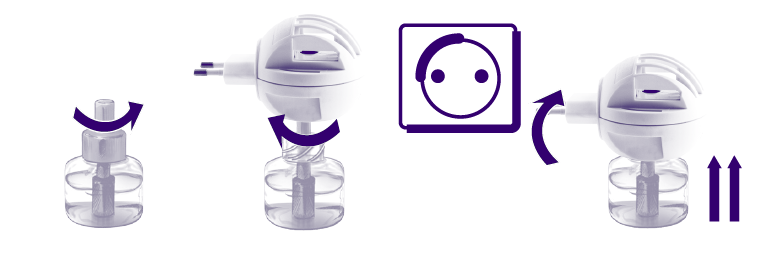 Analog psího uklidňujícího feromonu......................... 2 %lsoparafinický uhlovodík q. s.....................................  48 mlJedna lahvička o objemu 48 ml vydrží až 30 dní a postačí pro plochu až 70 m².NEBEZPEČÍObsahuje: uhlovodíky C14-C19, izoalkany, cyklické sloučeniny, < 2 % aromatických látek.Při požití a vniknutí do dýchacích cest může být smrtelný.UCHOVÁVEJTE MIMO DOHLED A DOSAH DĚTÍ Nebezpečí je spojeno s proniknutím kapaliny do dýchacích cest po požití a neúmyslném polknutí.V případě potřeby lékařské pomoci mějte po ruce obal nebo etiketu výrobku.Před použitím si přečtěte příbalovou informaci.PŘI POŽITÍ: okamžitě volejte do TOXIKOLOGICKÉHO INFORMAČNÍHO STŘEDISKA, Na Bojišti 1, 120 00 Praha 2, tel.: +420 224 919 293, +420 224 915 402 nebo lékaři.  NEVYVOLÁVEJTE zvracení.Obsah a obal zlikvidujte na sběrném místě nebezpečného odpadu v souladu s místními právními předpisy. Elektroodpad nesmí být likvidován společně se směsným odpadem. Je třeba dohlédnout na děti, aby se zajistilo, že si nebudou s výrobkem hrát.Výrobek se smí používat pouze s doporučeným odpařovacím médiem. Použití jiných látek může způsobit nebezpečí otravy nebo požáru.Tento výrobek není určen pro použití osobami (včetně dětí) se sníženými fyzickými, smyslovými nebo duševními schopnostmi nebo s nedostatkem zkušeností a znalostí, pokud jim osoba odpovědná za jejich bezpečnost neposkytla dohled nebo je nepoučila o používání výrobku. Výrobek mohou používat děti od 8 let a osoby se sníženými fyzickými, smyslovými nebo duševními schopnostmi nebo s nedostatkem zkušeností a znalostí, pokud jim byl poskytnut dohled nebo byly poučeny o používání výrobku bezpečným způsobem a rozumí souvisejícím nebezpečím. Děti nesmí používat výrobek ke hraní. Čištění a údržbu výrobku nesmí provádět děti bez dozoru. Výrobek je vybaven horkými povrchy pro odpařování látek a těchto povrchů se během používání nedotýkejte.Chcete-li spotřebič vyčistit, odpojte jej ze sítě a otřete suchým hadříkem. Tento výrobek není hračka. Uchovávejte jej mimo dohled a dosah dětí. Určeno pouze pro použití dospělými osobami. Výrobek musí být při provozu a skladování udržován ve svislé poloze. NEZAPOJUJTE: pod žádné elektrické zařízení, pod nábytek nebo pod jakýkoli předmět vyčnívající ze zdi, do vícenásobné zásuvky/rozbočky nebo prodlužovacího kabelu. MINIMÁLNÍ SVISLÁ VZDÁLENOST nad difuzérem = 1,20 m. Nedodržení může způsobit zhoršení nebo zablokování difúze přípravku a zanechání zbytkových stop. NEPONOŘUJTE do vody. NEZAPOJUJTE dnem vzhůru.Každých 6 měsíců elektrické zařízení vyměňte. Na tento výrobek se vztahuje evropská směrnice 2012/19/ES o odpadních elektrických a elektronických zařízeních. Cílem této směrnice je snížit množství vyráběných elektrických a elektronických zařízení a podporovat jejich opětovné použití, recyklaci a zužitkování. Používejte POUZE ADAPTIL náplně. Společnost Ceva nenese odpovědnost za škody, zranění nebo špatné výsledky v důsledku použití neoriginálních náplní v difuzérech společnosti Ceva.TENTO NÁVOD SI USCHOVEJTE. Podrobnější bezpečnostní pokyny jsou k dispozici na adrese www.adaptil.com.Držitel rozhodnutí o schválení a distributor:CEVA ANIMAL HEALTH SLOVAKIA, s.r.o.Prievozská 5434/6A, 821 09 Bratislava – mestská časť RužinovSlovenská republikaPatentovaná technologiewww.adaptil.com